VANDERBILT STUDENT VOLUNTEERS FOR SCIENCEhttp://studentorgs.vanderbilt.edu/vsvsEndothermic/Exothermic ReactionsFall 2016Goal:  To help students understand endothermic and exothermic processes.TN Curriculum Alignment: GLE 0807.9.3 Interpret data from an investigation to differentiate between physical and chemical changes. Lesson Outline:I.  IntroductionDefine endothermic (heat absorbed) and exothermic (heat given off).  Students will study examples of both chemical and physical changes that are endothermic or exothermic.II. Endothermic ProcessesStudents learn about endothermic processes by adding ammonium nitrate to water and adding sodium bicarbonate solid to citric acid solution.III. Exothermic Chemical ProcessesA. Setting up the HotHands hand warmer – Activity started by students. To be left aside and returned to in part C. B. Anhydrous calcium chloride mixed with water –Activity done by students.  Anhydrous calcium chloride absorbs water to become hydrated calcium chloride, which then dissolves in water. C. Demonstrate how reactions happen using molecular models. Use the diagrams passed out to class to further explain why some reactions are endothermic or exothermic. D.  Checking the HotHands Hand Warmer – Students make observations. VSVS members explain the chemistry behind the exothermic process.  IV. ReviewMaterials:1 	box containing 36 goggles16 	plates16 stirrers16	yellow spoons16	white taster spoons16	 thermometers16 test tube racks (in separate box)48 test tubes8	4 oz containers of ammonium nitrate8	4 oz containers of calcium chloride8	4oz containers of sodium bicarbonate16 2oz bottles citric acid solution (10 gm per 100 mL)1	cold pack8	250 ml water bottles 1 	Ziploc bag containing:1  4 oz bottle for a HotHands hand warmer that will be cut open in Part IVC.1  scissors to cut open HotHands hand warmer1  4 oz bottle containing contents of hand warmer that has been open for 24 hours 8 	chemical hand warmers (HotHands) 1 	trash bag 1 	large funnel1 	waste container 1 set of molecular models32	observation sheets 16 	instruction sheets in sheet protectorsNote:  One team member should put the following vocabulary words on the board:	endothermic, exothermic,, ammonium nitrate,  , calcium chlorideDivide students into pairs.For Part I. Introduction 32	observation sheets, 16 	instruction sheets in sheet protectorsFor Part II. Endothermic ProcessesEndothermic Experiment – Dissolving Ammonium Nitrate in Water1 cold pack16 test tube racks, containing 3 test tubes, 16 thermometers, 8 	4 oz jars of ammonium nitrate, 8 yellow plastic scoops (shared by pairs) , 8 water bottles (shared by pairs)	1 paper towelGoggles for ALL1 set of molecular modelsEndothermic Experiment #2– Reacting Sodium Bicarbonate with Citric Acid16 clean test tubes in test tube rack from above, 16 thermometers (from above)16 white taster spoons 16 2oz bottles citric acid solution8 jars sodium bicarbonateFor Part III. Exothermic Reactions A. Chemical (HotHands) Hand Warmer8 HotHands hand warmers1 ziploc bag containing:	1 4 oz bottle with 1 HotHands hand warmer (to be cut open)	1 pair of scissors to cut open HotHands hand warmer	1 4 oz bottle containing contents of hand warmer exposed to air for 24 hours B. Anhydrous Calcium Chloride mixed with water16 new test tubes in test tube rack, 16 thermometers (from above)8 4 oz jars of anhydrous calcium chloride (shared by pairs), 16 scoops (yellow) , 16  water bottlesI. Introduction Share the following explanation of endothermic and exothermic processes with students:Tell students that the word “exothermic” describes processes that give off heat.		“Ex” indicates “out of” or “giving off”, for example, exit, exhale (to breathe out), and exodus.		“Thermic” indicates heat.“Endothermic”, the opposite, is used for processes that absorb heat.  	“En” means “in”, such as “entrance, In all reactions, energy must be supplied to break bonds and energy is released when bonds are formed.Tell students to look at the energy level diagrams: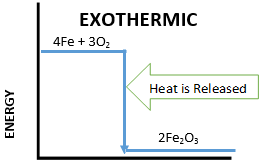 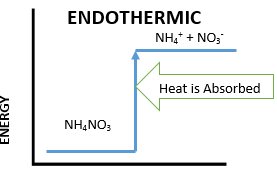 In an exothermic reaction, the energy released from forming new bonds is greater than the energy needed to break existing bonds.  Exothermic reactions usually feel hot .  The example shown is for rusting of iron to iron oxide (rust).  Students will do this experiment with the HotHands warmer.In an endothermic reaction the energy needed to break existing bonds is greater than the energy released from forming new bonds.  	Endothermic reactions usually feel cold.  The example shown is for dissolving ammonium nitrate in water, Students will do this experiment as well as be shown a cold pack that uses ammonium nitrate.II. Endothermic ProcessesMaterials: GOGGLES for ALL1	cold pack16	test tube racks, containing 3 test tubes16	thermometers8 	4 oz jars of ammonium nitrate8	yellow plastic scoops (shared by pairs) 8 	water bottles (shared by pairs)	1	paper towel32 	observation sheets16 	instruction sheets in sheet protectorsExamples are:Melting ice to water and boiling water to water vapor. Some curious students may find it difficult to understand why ice melting is an endothermic reaction, because it seems that absorbing energy should make things hotter. But when you hold a piece of ice on your hand, the ice melts because it is absorbing heat from your hand.  As a result, your hand gets colder.Dissolving solids in liquids, such as salt in water.An important endothermic process is sweating.  It helps maintain our body temperature at normal by cooling us because the evaporation of water from our skin absorbs excess heat from our skin.	Photosynthesis is an excellent example of an endothermic chemical reaction where light energy is supplied by the sun.Endothermic Experiment – Dissolving Ammonium Nitrate in WaterAsk students if they know what a cold pack is?  When is it used?	 It is a product that is used to treat muscle sprains or minor injuries.Show the students a cold pack.  Activate it (by squeezing it) and pass it around the room for the students to feel.  (Make sure it is returned to the VSVS lab.)Share the following information with the students:Some cold packs use the chemical ammonium nitrate.  There is a plastic bag of water and a plastic bag of ammonium nitrate inside the cold pack.  The cold pack is activated by breaking the plastic divider (done by squeezing the pack) between the water and ammonium nitrate, causing them to mix. When ammonium nitrate dissolves in water, heat is absorbed and the packet feels cold as heat is lost. In this next activity the temperature change will be measured for the process of dissolving ammonium nitrate in water.Safety Note: Ammonium nitrate solution is a skin irritant and causes a burning sensation. It is toxic by ingestion and inhalation and is a skin, eye and respiratory irritant.In this experiment, ammonium nitrate is dissolved in water, and thermal energy from the water is absorbed. The temperature change will be measured to show that thermal energy is used.Background:  When dissolving a solid in a liquid, energy is required to break the bonds that hold the solid together.  This energy is supplied by thermal energy from the liquid, and thus when most solids dissolve, the temperature of the liquid drops. Ask students how they will be able to tell if thermal energy is being used.   The temperature will decrease.Give each pair the following:1 test tube rack containing 3 test tubes1 plate1 stirrer1 thermometer1 water bottle 1 scoop (yellow)2 observation sheets1 instruction sheet in a protector2 pair gogglesDistribute the 8 ammonium nitrate jars and 8 yellow scoops so that two pairs of students can share them.Tell each pair to:Fill the test tubes to the mark with water.Place the thermometer in the water. Record the temperature of the water on the observation sheet.  Use the Celsius scale.Remove the thermometer.Add 2 scoops of ammonium nitrate to the test tube.Stir with a plastic stirrer until the solid is mostly dissolved (there can be a little solid left in the bottom).  Put the thermometer back into the test tube and record the lowest temperature reached.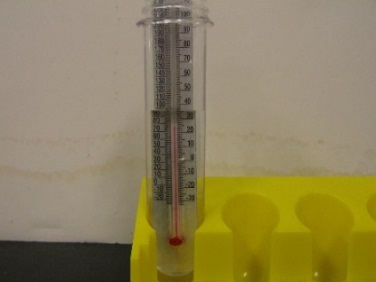 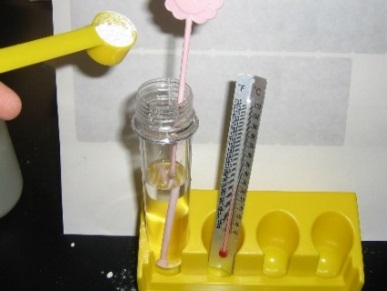 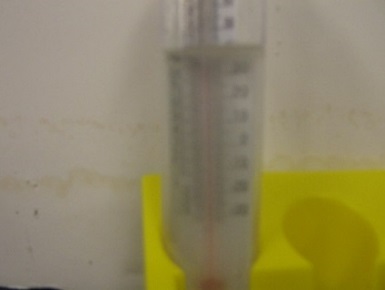 Ask students what temperature difference they observed.  Write some values on the board.  (Students should observe a decrease of close to 10 degrees). Ask students:  Is this an exothermic or endothermic process?   Endothermic because the temperature decreased. Explaining Dissolving at a Molecular LevelAsk students: What is happening when you dissolve ammonium nitrate?Dissolving the ammonium nitrate separates it into ions. Tell students to refer to the energy diagram on their Handout.Have students look at the diagram of NaCl (salt) solid dissolving in water.Explain that energy is needed to break the bonds in the NaCl solid salt molecule to form Na+ and Cl- ions.	Similarly, ammonium nitrate absorbs energy from the water to use as dissolving energy.  	This causes the temperature of the water to decrease. Show students the ammonium nitrate model. When the ammonium nitrate dissolves in water, it breaks into two separate ions. NH4NO3 (s)  → NH4+ (aq) + NO3- (aq)Energy is needed to break bonds.Pull apart the model and explain that we needed energy to do this. 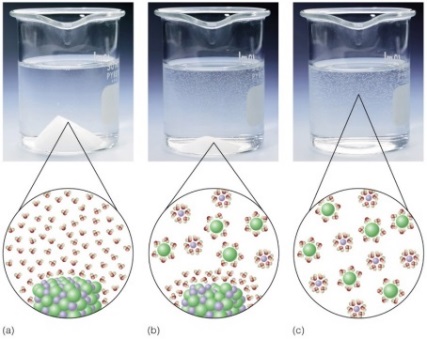 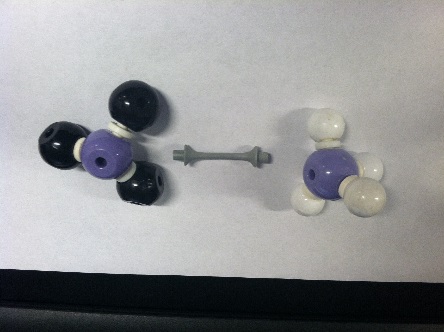 Endothermic Experiment #2– Reacting Sodium Bicarbonate with Citric AcidMaterials16 clean  test tubes in test tube rack16 thermometers (from above)16 white taster spoons 16 2oz bottles citric acid solution8 jars sodium bicarbonateTell each pair to:Wipe the thermometer dry with a paper towel.Pour the citric acid from the bottle into the test tube.2.	Place the thermometer in the liquid. 3.	Record the temperature on the observation sheet.Add 1 white taster spoon of sodium bicarbonate to the test tube.When the bubbles have stopped, add another taster spoon of sodium bicarbonate.Record the temperature reading reached. This will take a few minutes.  (Students should observe a decrease of about 4 degrees C )  Ask students:  Is this an exothermic or endothermic process?  Endothermic because the temperature decreased.In the presence of water, citric acid [C6H8O7] and sodium bicarbonate [NaHCO3] (aka baking soda) react to form sodium citrate [Na3C6H5O7], water, and carbon dioxide [CO2].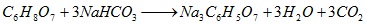 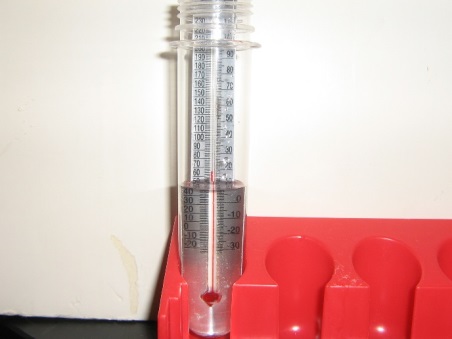 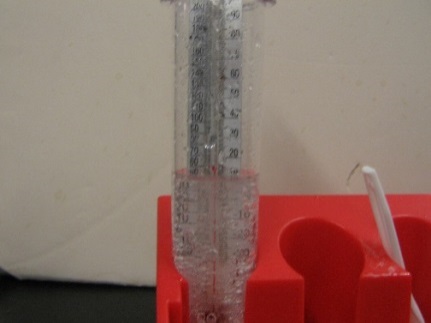 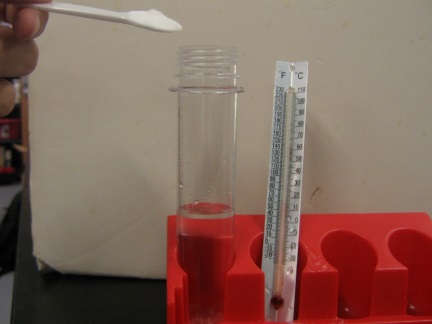 III. Exothermic Reactions Materials 16 new test tubes in test tube rack16 thermometers (from above)8 4 oz jars of anhydrous calcium chloride (shared by pairs)16 scoops (yellow) 16  water bottles8 HotHands hand warmers1 ziploc bag containing:	1 4 oz bottle with 1 HotHands hand warmer (to be cut open)	1 pair of scissors to cut open HotHands hand warmer	1 4 oz bottle containing contents of hand warmer exposed to air for 24 hours Tell students to refer to the Energy diagram on their handout.Remind them that FORMING a chemical bond releases energy and is therefore exothermic.  Liquid water freezing to ice releases heat – it is exothermic.An example of an application of this is the practice of spraying water on fruit trees in northern Florida when a light freeze is expected. The water freezes on the fruit, and in the process, releases enough heat to keep the fruit from freezing.Burning natural gas (like propane) to heat homes is another example of an exothermic chemical change.Exothermic Experiments:A. Chemical (HotHands) Hand WarmerDistribute the 8 HotHands hand warmers to every other pair and tell students to share among two pairs. Have one of the students tear open the plastic covering, have the group members feel the hand warmer and note that it is at room temperature.A group member should shake it, and put it aside.Note:  The directions on the plastic covering suggest waiting 30 minutes, but students will be able to feel warmth from the hand warmer after about ten minutes.Have students go on to Part B while they are waiting for the handwarmers to get warm.B. Anhydrous Calcium Chloride mixed with waterDistribute 8 4-oz anhydrous calcium chloride jars with 8 yellow plastic spoons so they can be shared by two pairs.Tell each pair to:1.	Fill the test tubes to the mark with water.2.	Place the thermometer in the water. 3.	Record the temperature of the water on the observation sheet.4.	Remove the thermometer.5.	Add 1 scoop of anhydrous calcium chloride to the test tube.6.	Stir carefully with the plastic stirrer.Put the thermometer back into the test tube and record the highest temperature reached.Students should observe an increase of 10-20o C Ask students:  Is this an exothermic or endothermic process?  Exothermic because heat is given off. Earlier we said that it takes energy to dissolve molecules, so why does water heat up when we add CaCl2 to it?  The calcium molecule is special, because it forms a strong bond with the water.We are going to demonstrate this phenomenon using our molecular models.  Take the molecule out of the bag labelled calcium chloride.   Break apart the calcium chloride molecule. Energy is needed to break the molecule apart to dissolving it. Now make the molecule with a calcium ion and 2 water molecules.  Forming bonds creates energy.  There is more energy created than used, and this causes the temperature of the water to increase.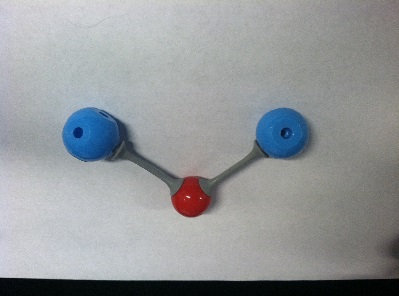 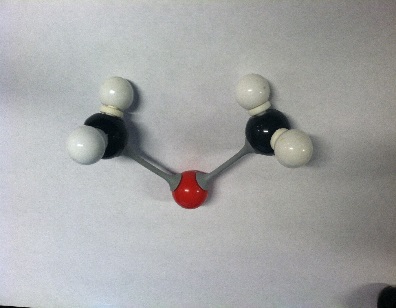 Tell students that anhydrous calcium chloride is used to salt roads in the winter. Calcium chloride is better than sodium chloride for three reasons: 	(1) calcium chloride gives off heat when it mixes with water (2) calcium chloride absorbs water to become hydrated calcium chloride - this removes the water so that there is less available to re-freezeC.  Checking the HotHands Hand WarmerHave the students feel the hand warmer. (It should feel warm.)Have students look at their observation sheet to read the list of ingredients in the Hothands warmer. Tell the class that the “missing ingredient” that is needed to make the hand warmer warm up is oxygen.  When the plastic covering is removed, the inside pouch is porous enough to allow air to enter the pouch.  The oxygen in air reacts with iron to form iron oxide with the release of heat.   This is the common reaction called RUSTING.Ask students if this is an example of an endothermic or exothermic process?  Exothermic, heat is releasedTake the empty 4 oz jar, cut open a hand warmer pouch and pour the contents inside thejar. Show the students this jar and compare what the contents look like with the jar that contains contents of a HotHands hand warmer that were exposed to air for 24 hours.(In the 24-hour jar, the black color of iron powder has changed to a brownish, somewhat clumpy solid, which is iron oxide.  The change in color and characteristics of the solid are evidence for a chemical change.) The Hothands handwarmer can be left in the classroom with the teacher or the students, returned to the VSVS lab or kept by the VSVS members.IV. Review:	Be sure to go over the answers carefully.  Students will not likely have correct responses for the last row so it is important that you discuss these and ask them to write the correct answers on their observation sheet.  See answer sheet on next page.Lesson written by:  	Dr. Melvin Joesten, Professor Emeritus, Vanderbilt University			Pat Tellinghuisen, Program Coordinator of VSVS, Vanderbilt UniversitEndothermic and Exothermic Processes - Instruction SheetI. Introduction - Look at the Energy Diagrams on your Handout.Put on your goggles and keep them on throughout the lesson.II. Endothermic Experiment #1 – Dissolving Ammonium Nitrate in Water Put a test tube in the rack.Fill the test tubes to the mark with water.Place the thermometer in the water. Record the temperature of the water on the observation sheet.  Use the Celsius scale.Remove the thermometerAdd 2 scoops (yellow) of ammonium nitrate to the test tube.Stir with a plastic stirrer until the solid is mostly dissolved (there can be a little solid left in the bottom).  Put the thermometer back into the test tube and record the temperature.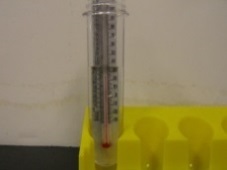 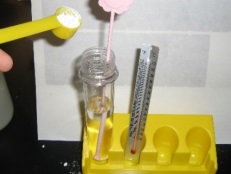 Look at the diagram of NaCl (salt) solid dissolving in water.  Energy is needed to break the bonds in the NaCl solid salt molecule to form Na+ and Cl- ions.Endothermic Experiment #2– Reacting Sodium Bicarbonate with Citric AcidPut a clean test tube in the rack. Wipe the thermometer dry with a paper towel.Pour the citric acid from the bottle into the test tube.Place the thermometer in the liquid. Record the temperature on the observation sheet.Add 1 white “taster spoon” of sodium bicarbonate to the test tube.When the bubbles have stopped, add another taster spoon of sodium bicarbonate.Record the temperature reading reached. This will take a few minutes.  Is this an exothermic or endothermic process?III. Exothermic Reactions Recyclable Hand Warmer – share with another pairWhen instructed to do so, tear open the plastic covering, take out the hand warmer, shake it, and put it aside until after you do part B.	B.  Anhydrous calcium chloride mixed with waterPut a clean test tube in the rack.Fill the test tubes to the mark with water.Place the thermometer in the water. Record the temperature of the water on the observation sheet.Remove the thermometer.Add 1 scoop of anhydrous calcium chloride to the test tube.Stir carefully with the plastic stirrer.Put the thermometer back into the test tube and record the highest temperature reached.Is this an exothermic or endothermic process?C.  Checking the HotHands Hand WarmerFeel the hand warmer.Record your observations on the observation sheet.The VSVS team will cut open a HotHands hand warmer and pour the contents into a jar.  Observe this jar and the jar that contains contents left in open air for 24 hours.  Record your observations about these contents on the Observation Sheet. Is this an example of an endothermic or exothermic process?Endothermic/Exothermic HandoutIn an endothermic reaction energy is needed 		In an exothermic reaction, energy is releasedto break existing bonds .			        		from forming new bonds.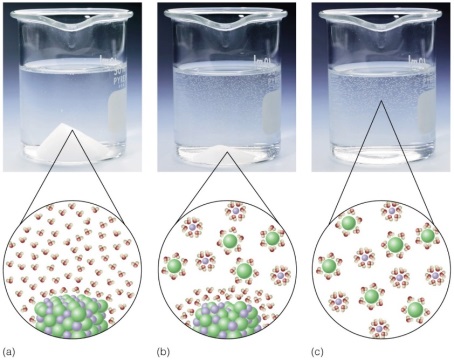 Energy is needed to break the bonds in the solid salt molecule (NaCl) to form Na+ and Cl- ions.  This causes the temperature of the water to decrease.  Similarly, ammonium nitrate absorbs energy from the water to use as dissolving energy.  Dissolving Ammonia	 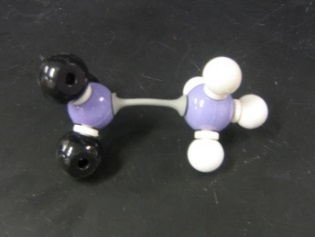 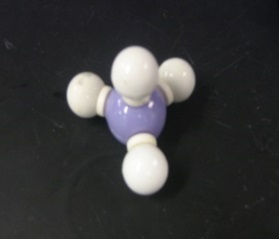 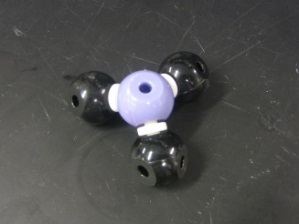      NH4NO3 (s) 	  →                    NH4+ (aq)                +                            NO3- (aq)When the ammonium nitrate dissolves in water, it breaks into two separate ions. Energy is needed to break bonds.Calcium Chloride in Water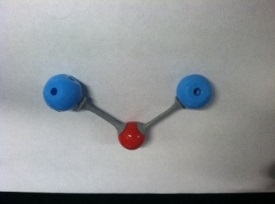 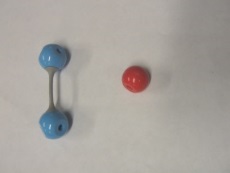 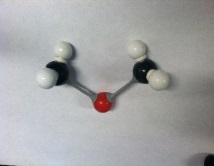 Forming bonds creates energy.  There is more energy created than used, and this causes the temperature of the water to increase.Ingredients in “HotHands”   Iron Powder, Water, Salt, Activated Charcoal, VermiculiteENDOTHERMIC/EXOTHERMIC OBSERVATION SHEETNAMES _____________________________________________________________________Vocabulary words:endothermic	ammonium nitrate	sodium bicarbonate	citric acidexothermic	calcium chloride Hot HandsIngredients in chemical hand warmer (Hot Hands): Iron, activated carbon, water, salt, and vermiculite.ENDOTHERMIC/EXOTHERMIC OBSERVATION SHEETNAMES _____________________________________________________________________Vocabulary words:endothermic	ammonium nitrate	sodium bicarbonate	citric acidexothermic	calcium chloride Hot HandsIngredients in chemical hand warmer (Hot Hands): Iron, activated carbon, water, salt, and vermiculite.Ammonium Nitrate  added to waterSodium Bicarbonate added to Citric AcidCalcium Chloride added to waterHot HandsTemperature of liquidXTemperature of liquid  + chemicalXTemperature changeDid it get hotter or colder?Is it Endothermic or Exothermic?Why? (Circle answer)Bonds are being broken – energy is used.Bonds are broken and then formed – more energy is created than used.Bonds are being formed – energy is created.Bonds are being broken – energy is used.Bonds are broken and then formed – more energy is created than used.Bonds are being formed – energy is created.Bonds are being broken – energy is used.Bonds are broken and then formed – more energy is created than used.Bonds are being formed – energy is created.Bonds are being broken – energy is used.Bonds are broken and then formed – more energy is created than used.Bonds are being formed – energy is created.Ammonium Nitrate  added to waterSodium Bicarbonate added to Citric AcidCalcium Chloride added to waterHot HandsTemperature of liquid22 oC22 oC22 oCXTemperature of liquid  + chemical11 oC18 oC37 oC or moreXTemperature changeAbout -11 oCAbout -4 oCAbout +15 oC or moreGot warmerDid it get hotter or colder?ColderColderHotterHotterIs it Endothermic or Exothermic?EndothermicEndothermicExothermicExothermicWhy? (Circle answer)Bonds are being broken – energy is used.Bonds are being broken – energy is used.Bonds are broken and then formed – more energy is created than used.Bonds are being formed – energy is created.